Mieten eines Studenten – SchliessfachesLiebe Studentinnen und StudentenAb sofort können Schliessfächer von euch gemietet werden.Es sind jeweils 24 Schliessfächer für Physikstudenten und 24 Schliessfächer für Nano – Studenten vorhanden.Mieten:Dazu muss beim ersten Mal das Schliessfachmietformular ausgefüllt und an house-physics@unibas.ch gesendet werden. Ihr bekommt dann eine Mail, wann ihr für die Übergabe vorbeikommen könnt.Die Miete des Schliessfaches ist immer bis zum Ende des aktuellen Semesters begrenzt, das genaue Datum ist auf dem Mietformular ersichtlich.Für das Schliessfach muss ein Depot von CHF50,- hinterlegt werden, welches ihr bei ordnungsgemässer Rückgabe des Schliessfaches zurück erhaltet. Die Miete selbst ist kostenlos – dafür wird aber erwartet, dass die Rückgabe problemlos verläuft (Rückgabe oder Verlängerung im Zeitraum 14 Tage vor Ablauf des Semesters bis Semesterende in sauberem geräumtem Zustand).Verlängern:Für Studenten, welche das Schliessfach auch im nächsten Semester weiter benötigen ist eine Mietverlängerung durch einfache E – Mail an house-physics@unibas.ch möglich.Rückgabe:Meldet euch für die Rückgabe eines Schliessfaches mindestens 3 Tage zuvor, damit ein Termin abgesprochen werden kann!  Ist das angegebene Datum um mehr als 30 Tage überschritten, wird das Schliessfach durch den Hausdienst geöffnet, der Inhalt entsorgt und das Depot einbehalten!Bei Beendung des Studiums muss das Schliessfach sofort zurückgegeben werden.Hinweise:Das Schliessfach soll euch als Raum dienen, wo ihr Bücher, persönliche Dinge usw. versorgen könnt. Es dürfen dort keine gefährlichen Stoffe deponiert werden (Lösemittel etc.) und das Schliessfach ist nicht als „Mülleimer“ zu missbrauchen (keine alten Lebensmittel etc.). Im eigenen Interesse würde ich dort auch keine Wertgegenstände aufbewahren, da es einfache Schliessfächer sind – und keine Tresore!Wenn ich Abwesend bin (Urlaub, Krankheit etc.) bitte an meine Stellvertreter Daniel Sacker oder Dominik Sifrig wenden.Hausdienst Bernd Heimann, 14.10.2021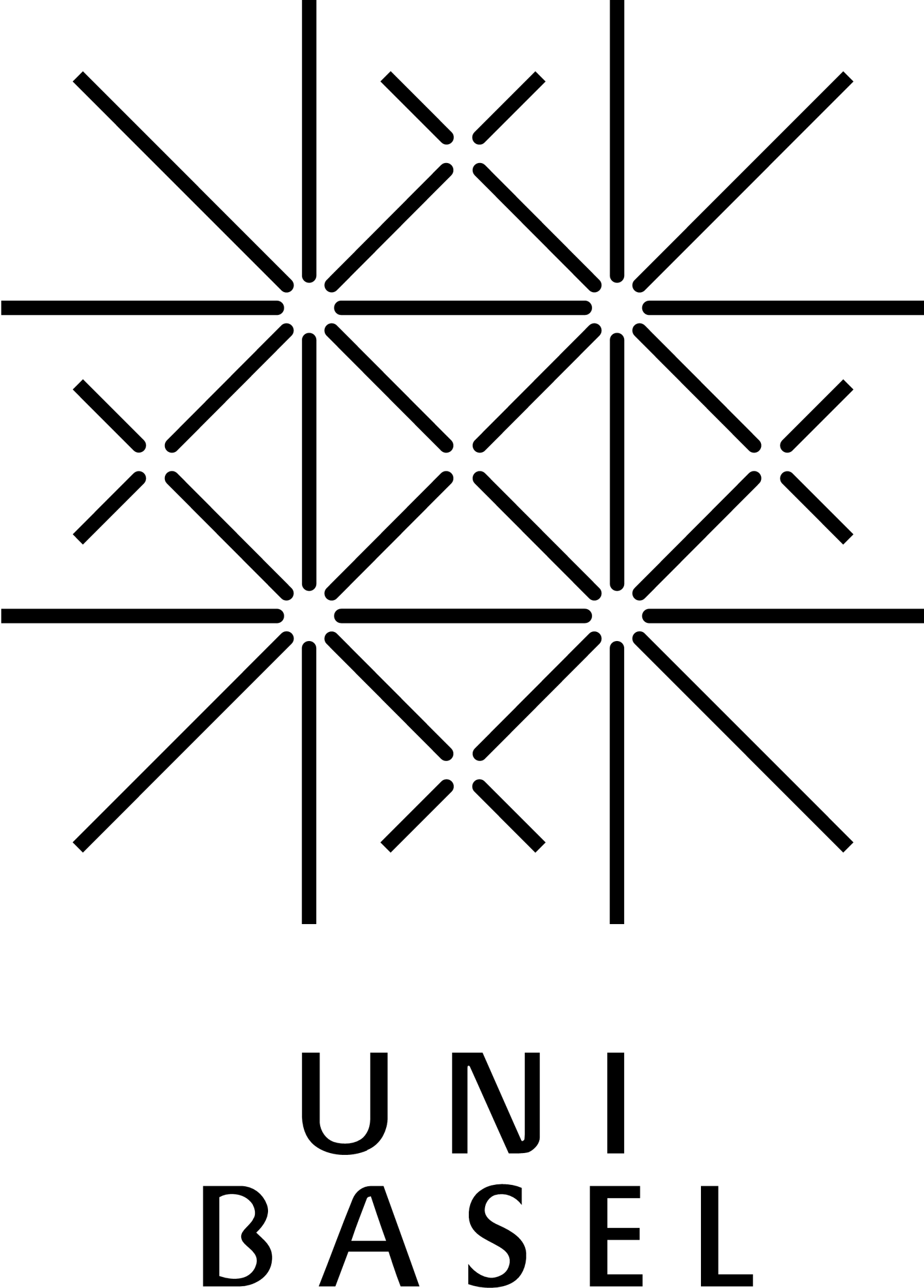 